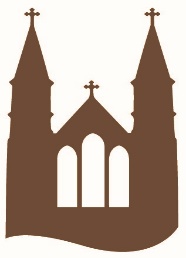 St John’s CathedralFirst Holy Communion 2019Application formOur programme is only open to children already baptised Catholic who attend St John’s Cathedral Catholic Primary School OR children who are already baptised Catholic AND worship at the Cathedral and attend a local non-Catholic School.  Children who are born on or before 31.08.2011.Please complete this form in BLOCK CAPITALS and return it to Sister Maura at the Parish Office.Deadline for applications: 19 October 2018A. Child’s Details Surname: 	………………………………………….. 		 Christian Name(s):	………………………………………….….. Date of Birth: 		……   ……      ……		Age on 31.08.2018: 	.…..     ..….         		Day     Month    Year					Years    Months Date of Baptism:	…...   ……     ……		Church of baptism:	………………………………………………Day     Month    YearYou must include with your application a copy of your child’s baptism certificate.Name of child’s present school:			………………………………………………………………….……………..Does your child have behavioural, medical or physical needs that we should be aware of? Yes/No                 If answering ‘Yes’, please describe. ……………………………………………………………………………………………………………………………………………………….……….…………………………………………………………………………………………………………………………………………………………….….B. Parents/Guardians DetailsMother’s Name:	…………………………………………………………	 Religion:	 ………………………………….Father’s Name:	 ………………………………………………………. 	 Religion:	 …………..…………………….Guardian’s name:	 ………………………………………………………..	 Religion:	 …………..…………………....Home Address:	 …………………………………………………………………………………….……………………………………...……………………………………………………………………………  		Postcode:	 ……………………………………………Home phone:	………….……………………………………….. 		Mobile phone:	…………………………………………….Email address: …………………………………………………………………………………………………….………….……………………….Please note that most of our correspondence during the programme is sent by email.C. Mass Attendance Which Sunday Mass in this parish do you usually take part in?                         …….…………………………….......... How regularly do you attend Sunday Mass? 			      Weekly/ Fortnightly/ Monthly/ Less OftenThe first Holy Communion will take place on 22/23 June 2019 during our usual Masses (Sat 6pm; Sun 8am (Latin); 10am; Sun Noon; Sun 6pm). Please indicate your preference as to when your child makes their First Holy Communion. Please complete all FOUR choices. We do try to accommodate everyone’s preference but we limit the number of children receiving First Communion at each Mass to 16 and should more than this number request a specific Mass the Parish priest makes the final choice.               First Choice:  		Mass time 	 ………………………Second Choice:  	Mass time	 ………………………Third Choice:		Mass time	 ………………………Fourth Choice:		Mass time	 ……………………...D. Parental signatureI confirm that the information given is true and accurate:Signed:		…………………………………………………………………..Name:		…………………………………………………..………………Checklist: please tick to confirm you have enclosed the following with your application 				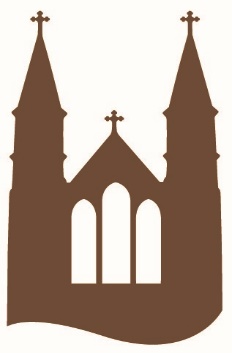 St John’s CathedralFirst Holy Communion 2019Parent’s Agreement(Can be signed by both parents; must be signed by at least one parent)I agree to the information provided on the application form being retained by St John’s Cathedral, Portsmouth and included on its electronic systems for the duration of the programme.I accept my responsibility to work with the parish clergy and catechists in preparing my child for their First Confession and First Holy Communion and that this will include the following:Participating in all three of the designated sessions for parents,Sincerely trying to bring my child each week to Sunday Mass at St John’s Cathedral,Bringing my child on time to all eleven of the designated preparation sessions for children and ensuring my child brings to each session their workbook ‘I believe’ and collect them on time at 4:45pmSupporting my child at home in completion of the chapters of the workbook ‘I believe.’Ensuring that my child makes their First Confession on the designated time,Ensuring that my child makes their First Holy Communion on the designated date and time,I understand that should I neglect the above responsibilities without good cause as shall be decided by the Parish Priest my child’s First Communion will be deferred until another time as decided by the Parish Priest.  Signed:.…………………………………………………………………………..……………………….Name(s): ………………………………………………………………………………………Date:   …………………………………………………….Your signed ‘Parent’s Agreement’A copy of your child’s Baptism certificateA small  passport sized photo of your child This is to assist our catechists in easy identification of your child.Programme fee towards the cost of books and course materials which is £15 per childIf you have more than 1 child on the programme it is £10 for each additional child.Cheques payable to: PRCDTR - Cathedral